Measure by  they touched heavenLuisa Spairani11Gruppo Astrofili Eporediesi – C.so Vercelli 444 10015 Ivrea – Italy - luisa.spairani@netsurf.it
Section: RESEARCH PAPER Keywords: women ; IMEKO; Pickering Cannon Leavitt Fleming MauryCitation: Editor: Paolo Carbone, University of Perugia, ItalyReceivedmonthday, year; In final formmonth day, year; PublishedJanuary2014Copyright: © 2014IMEKO. This is an open-access article distributed under the terms of the Creative Commons Attribution 3.0 License, which permits unrestricted use, distribution, and reproduction in any medium, provided the original author and source are creditedFunding: This work was supported by Measurement Science Consultancy, The NetherlandsCorresponding author: Paul P.L. Regtien, e-mail: paul@regtien.netIntroduction only women in labs where electronic boards are prototyped? The reason is the precision that generally apply same precision that was  women computers for astronomical measures.  the  women computers at Harvard Observatory went beyond  and  the distances of the stars and to classify them.  used Cepheids as  The important feature that allows  to be used for distance measurements is that its period is directly to its luminosity. This relation  to  how much brighter than the Sun the star is.The connection between these variable stars and distance passed through several steps:Distances in astrophysics are notoriously difficult to calculate.Visual astronomical measurements introduced subjective uncertainties.  overcame the problem of subjectivity by creating an enormous quantity of photos to analyse.Women executed calculations and measurebymeasure they  new laws that expanded the universe. not the United States. There  female contributions at least two Italian  the period taken  consideration here (end  century beginning DISTANCES IN ASTROPHYSICS Distances in astrophysics are notoriously difficult to calculate. It is possible to use geometric methods to determine the objects that are in the proximity of the solar system,  within a distance of about 150 light-years from us. Beyond it is impossible to use any simple method to calculate distances. And this was the situation in astronomical research at the beginning of the last century. Many new objects had been discovered, but without knowing their distances, it was impossible to put them  any stellar systems model. At that time, before 1900, it was not known that we live in a galaxy called the Milky Way and that exist.In 1912, Henrietta Swan Leavitt an American woman computer, elegantly removed this  handicap with a very important discovery: she found a way to determine the real brightness of a particular type of star Henrietta was not the  lady of the stars The extent of this discovery can be evaluated by connecting three different elements: variable stars, astronomical photography and women computers.The CEPHEIDSFor the calculation of the distance of nearby stars,  geometric method consists in observing the star on two occasions, six months apart from each other (so that the  is in two opposite positions with respect to the  star, compared to the background composed of other more distant stars, will be in two different positions and from the measure of the subtended angle it is possible to  the distance. But  measure the remote stars that are  the background those stars whose brightness varies?The apparent brightness of a star is how bright it seems when viewed from the Earth, but a large, bright star can appear dim if it is a long way from the Earth and a dim star can appear bright if it is close to the Earth. Therefore, the apparent magnitude has no bearing on the distance from the Earth. To give an accurate measurement of the brightness of a star an absolute magnitude scale.Moreover, not all stars have a constant brightness over time: many of them show a variable brightness (the causes of variability are many). In 1784,  the time of Messier, a very young British amateur astronomer, John Goodricke, discovered that the Delta star of the constellation Cepheus was a variable star  brightness oscillated in a very regular manner. In fact, this star reaches a maximum brightness then fades until it reaches a minimum;  the brightness begins to grow again until it reaches its maximum and so on, like a clock.This particular type of variable  was called  in honour of this constellation. Cepheids are very numerous and above all, they are scattered everywhere; their period of change in brightness varies from few hours to few days up to about two months. We now know that these variations are due to perturbations in the inner part of these stars and constitute a temporary phase of their life.Until the mid-nineteenth century, every measure was meticulously performed based on the astronomer's observational abilities but with an unavoidable subjectivity, until it was possible to take photographs and thus have a database available to work with.ASTRONOMICAL PHOTOGRAPHYBetween 1847 and 1852, the photographer John Adams Whipple and the astronomer William Cranch Bond, at the time director of Harvard College Observatory, used the observatory's large refracting telescope to produce images of the Moon of considerable detail and clarity. On July 16, 1850, Whipple and Bond made the first daguerreotype of a star: Vega. It was the beginning of astronomical photography. Although glass-plate  less sensitive than the eye, it had the advantage of having memory: what the eye does not see in a tenth of a second will never see, the photons that arrive at a given moment on the plate add their action to those that came before why photography  long exposure times, which  capture more information.In 1872 the first  of the spectrum of a star was obtained and the study of stellar spectra opened a new frontier. Thus  the enormous work that Edward Pickering (18461919) undertook at Harvard College  (HCO) in the United States.  large to disperse light and obtain the spectra of many stars at once. The Observatory  systematic observation of the brightest stars both the  and  collected even , and the Harvard computers carried out much of the work of cataloguing and analysing  data computers were several dozen women hired to carry out the most tedious tasks of astronomical data analysis and paid about half  their male counterparts [5].In 1928, astronomers worked on spectra of 250,000 stars thanks to women computers!WOMEN COMPUTERSAs doctor and Harvard professor Edward Clarke wrote in his 1873 book Sex in Education, A woman’s body could only handle a limited number of developmental tasks at one time—that girls who spent too much energy developing their minds during puberty would end up with undeveloped or diseased reproductive systemsFor two centuries, the computers were mental workers who could efficiently grind logarithms. A large percentage of them were women. The male scientists of that time considered creative mathematics beyond feminine abilities but found women perfect for this type of numerical  measured in girl  a complex calculation could even require kilo-girl-Most humancomputers left no  of their personal life. One of the first was Nicole-Reine Lepaute, the wife of a watchmaker of the  of France. In 1750,  with two male colleagues, she foresaw the return of Halley's  in 1758 after an absence of 76 years. The estimation was incorrect  just one month.computers learned to execute complex tasks. Someone cross-checked to screen errors and a humancomputer called the comparator verified the work and searched for discrepancies.As late as 1940, a giant mathematical table project was active, employing more than 300 humancomputers, half of  used only paper and pencil. In 1952, IBM began selling its electronic computer model 701 for scientific activities. By 1960, calculating machines performed almost all numerical calculations. to the Harvard computers, the most remarkable woman computer was Miss Henrietta Swan Leavitt (18681921 daughter of a  minister, graduated  Radcliffe College hired as a computer at  in 1880. Her job was to compare photographic plates of Magellanic Clouds to detect small differences in the brightness of the stars. Now we know  neighbouring galaxies, the companions of our Milky Way. At that time no one was quite sure what they were.  over the plates in an observatory laboratory, Miss Leavitt found the model that led to the answer. She discovered a way to make measurements beyond our galaxy and begin to map the universe[1].Leavitt determined that some stars have a consistent brightness no matter where they are located making it easy to figure out their distance from Earth.The visual brightness of a star depends on its size or its distance from the Earth: stars with similar apparent magnitudes could be at different distances. But Leavitt had also noticed that variable stars emit pulses of light and that the true brightness of a star can be measured by the speed of its pulses. Brighter stars flash more slowly.  the  with apparent brightness of the star, one can estimate how far  it.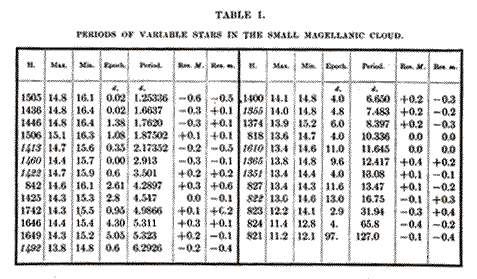 Figure 1.  of  stars published by  - Circular 173 - Edward C. Pickering, March 3, 1912. The astronomers were impressed. What a variable star  Miss Leavitt is. One can’t keep up with the roll of the new  a Princeton astronomer in a letter to his boss.Although she  praised for her excellent work, Miss Leavitt earned neither a promotion nor any privilege to pursue her research. She quietly continued her humancomputer activities, remaining single and living  appropriate for a distinguished Bostonian young lady.Even her emotions  her important discovery remain a mystery she left no diaries or letters.  words witness her commitment.The discovery of variable stars, at this Observatory and elsewhere, has progressed so rapidly during the last five years, that the difficulty of keeping pace in observing and discussing them has become very great. In the study of distribution now in progress here, the actual time devoted to the search for new variables is small, but thorough observation requires much time, while the discussion of results may be prolonged almost indefinitelyA remarkable relation between the brightness of these [Cepheid] variables and the length of their periods will be noticed. Since the [Cepheid] variables are probably at nearly the same distance from the Earth, their periods are apparently associated with their actual emission of light, as determined by their mass, density, and surface brightness.It is hoped that systematic study of the light changes of all the variables, nearly two thousand in number, in the two Magellanic Clouds may soon be undertaken at this Observatory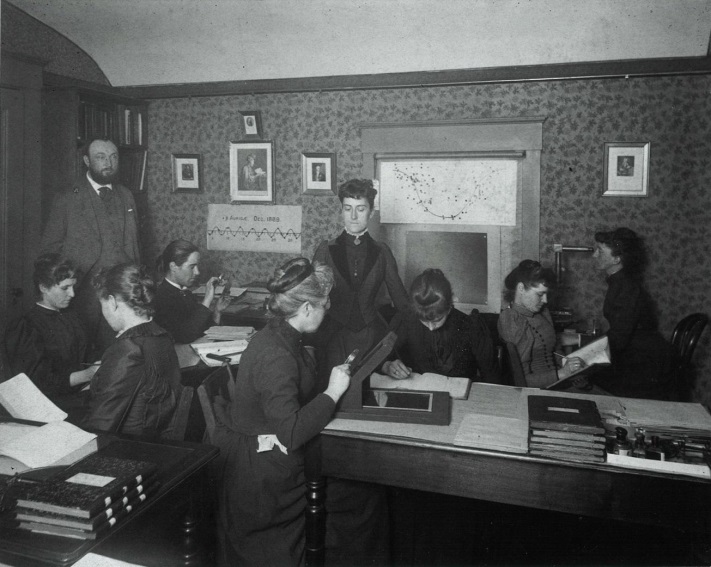 Figure 2. Harvard , courtesy of HarvardSmithsonian Wolbach . Other women computers left written testimonies that sometimes expressed their frustration because they were not allowed to explore the deeper implications of what they had found.Of course, not all humancomputers were women. Some were men, mostly young and looking for a stable job: they were mathematicians, not scientists the women computers who left a .Harvard computers became known as  Pickering  [6].This expression illustrates the  of their work. More than 80 women worked for Pickering at the Harvard Observatory, putting in six-day weeks poring over photographs and earning 25 to 50 cents an hour (half what a man would have been paid). The daily work was largely clerical women would reduce the photographs, taking into account things like atmospheric refraction, to render the image as clear and unadulterated as possible. Others would classify the stars comparing the photographs to known catalogues. Others catalogued the photographs themselves, making careful notes of each image’s date of exposure and the region of the sky. The notes were then meticulously copied into tables, which included the star’s location in the sky and its magnitude.In 1901, the director of Yale Observatory, William Elkin, said: I am thoroughly in favour of employing women as measurers and computers. Not only are women available at smaller salaries than are men, but for routine work they have important advantages. Men are more likely to grow impatient after the novelty of the work has worn off and would be harder to retain for that reasonMany of the women were bright and inquisitive and quickly expanded their roles. Williamina Paton Stevens Fleming (18571911), who headed the group, discovered the Horsehead Nebula It  that she  as a maid in the home of Professor Pickering after being abandoned, pregnant by her husband [12]. A large nebulosity extending nearly south from Zeta Orionis for about 60 minutes. More intense and well marked on the following side, with a semicircular indentation 5 minutes in diameter 30 minutes from Zeta (Annals of the Harvard College Observatory, 18 (1890 116)In the Astrophotographic building of the Observatory, 12 women, including myself, are engaged in the care of the photographs…. From day to day my duties at the Observatory are so nearly alike that there will be little to describe outside ordinary routine work of measurement, examination of photographs, and of work involved in the reduction of these observations
Before lunch I found time to examine a few southern spectrum plates and marked a fourth type star and a gaseous nebula, both probably known. Later  the afternoon I noted a few more interesting objects, among these two fourth type stars, one gaseous nebula, and several bright line stars. Some of these may be newThe entries also  insight into her dedication and the sheer workload. Looking after the numerous pieces of routine work which have to be kept progressing, searching for confirmation of objects discovered elsewhere, attending to scientific correspondence, getting material in form for publication, etc, has consumed so much of my time during the past four years that little is left for the particular investigations in which I am especially interested she wrote.Williamina expresses the same frustrations  astronomers  project management consumes more time than research. The Director, however, says that my time employed in the above work is of more value to the Observatory so I have delegated my measures of variables etc to Miss Leland and Miss Breslin. I hope, however, to be able soon to finish the measures of the out of focus plates and to get well settled down to my general classification of faint spectra for the new Draper catalogue.”, like Miss Leavitt, looked up at the stars and turned the humancomputer into something much .Many other women at HCO made history  astronomical research. In particular, Annie Jump Cannon (1863–1941), originally hired to do mathematical calculations by hand and examine photographs, was able to make a great contribution in the field of stellar classification. Other women that deserve mention are Antonia Maury (18961952) and Cecilia Payne-Gaposchkin (19001979). They discovered hundreds of variable stars and many novae these last were revealed  the enlarged emission lines of their spectrum2 [10 [12].They introduced a new classification of stellar spectra that included most of the stars and was related to the  physical properties.In 1912, an extraordinary year, Annie Cannon described the sequence of spectral types in the article Classification of 1477 stars by means of their photographic 3]; for mnemonic use, she invented the phrase  Be A Fine Girl Kiss . In substance, this  is still in use today, O B A F G K M.Angelo Secchi, Jesuit and scientist (18181878), first distinguished four main spectral types of stars. At HCO in the 1880s, during the compilation of the Henry Draper Catalogue of stars, more types were distinguished and were designated by  in alphabetic sequence from A to P according to the strength of their hydrogen absorption spectral lines. The modern Cannon system eliminated many classes and reordered the remaining ones creating a sequencedependent on the effective surface temperature of the stars. The classes are still in use:O: 30000  60000 K blue starsB: 10000  30000 K blue-white starsA: 7500  10000 K white-starsF: 6000  7500 K yellow-white starsG: 5000  6000 K yellow stars (like our Sun)K: 3500  5000 K light orange starsM: < 3500 K orange stars 3 new classes have been added: N, R and S orange and colder.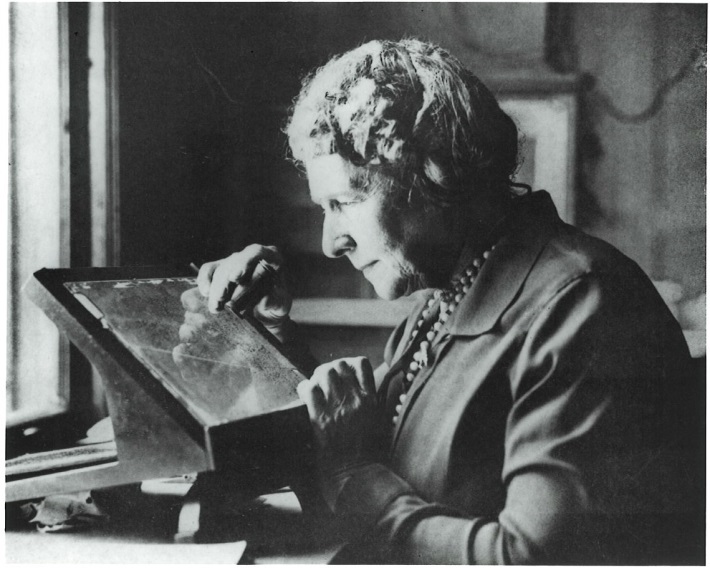 Figure 3. Annie Cannon with plate courtesy of HarvardSmithsonian Wolbach .  The law of LeavittThe absolute magnitude (M, also called absolute luminosity) is the apparent magnitude (m) that an object would have if it were at a distance of 10 parsecs (32.616 light-years) or 3 × 1014 kilometres from the observer. Leavitt’s law expresses the dependence of the absolute magnitude on the apparent one and the logarithm of the distanceM = m + 5-5logd  (1)where m is the apparent magnitude and d is the real distance of the star expressed in parsecs. discovery  to calculate distances between 100 and 10 million light-years, thus paving the way for the fundamental  of astronomers Hubble and Shapley our knowledge of the  and the , while the periodluminosity relationship Cepheids represents the foundation of our extragalactic distance scale.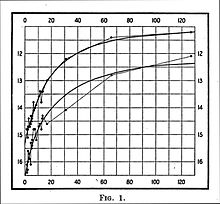 Figure 4. Periods of 25 Variable Stars in the Small Magellanic  Harvard College Observatory Circular, vol. 173 Wikimedia Commons. Throughout her career, Leavitt discovered over  variable stars and provided the basis for scientists to further research and learn more about the cosmos. Leavitt continued to work at Harvard College Observatory until 1921 when she died of cancer at the age of 53Perhaps  because of  premature death, her name did not receive the recognition she deserved in the scientific community of the time. She was proposed as Nobel Prize winner four years after her death by a committee member who did not know of  untimely end, so the award went to the astronomer Harlow Shapley, head of the Harvard College Observatory(1921–1952).The importance of  law was immediately appreciated. A year after the discovery, the Danish astronomer Ejnar Hertzsprung (18731967) determined the distances of some Cepheids in the proximity of our Milky Way using geometric methods. (Today we know that this measure also depends on some factors at that time. For example, we  later that the measure depends in some way on the quantity of heavy elements in the stars.)Within the next 5 years, Shapley applied  law to globular clusters and was able to produce the first map of the Milky Way. He made a  of a vast system of stars about a hundred billion structured in a  centre is far from our solar system. Shapley had created a whole new chapter in astronomy, and this was only possible because of Leavitt's crucial discovery.Since then, astronomers have devised a series of  relationships between the properties of different astronomical objects (supernovae HII regions i.e. regions of interstellar atomic hydrogen that is , just to name a few can be used to determine even greater distances of objects where Cepheids are difficult to locate. The periodluminosity relationship of Cepheids, however, remains the least uncertain method of determining distances.In 1924 astronomer Edwin P. Hubble(1889–1953),  the new 254 cm diameter Mount Wilson telescope (at that time the largest in the world was able to resolve the outer parts of the Andromeda  and  dozens of Cepheids the (very reasonable) that the Cepheids of the Andromeda  behave like those of our galaxy finally  the distance of the . The result made the astronomers pale: the  between 700,000 and 1,000,000 light-years which, for those times, was an immense distance.Furthermore, the application of Leavitt's law allowed the classification of celestial phenomena previously seen as spots in the night sky and provided substantial evidence that the universe is expanding. Leavitt’s legacyOne of the key projects of the Hubble , launched more than a decade ago, was the identification of the Cepheid variable stars in the Virgo  (the nearest galaxy cluster in the Milky Way, at a distance of about 50 million light-years) to determine their distance more precisely. Cepheids are the most useful stars in the sky they are the standard  Even today, a century, thanks to the fundamental contribution of Henrietta Leavitt, Cepheid variable stars remain a reference in astronomical research for the estimation of cosmological distances.Italian women  the same period  the Harvard computers in the young Italian nation, the Observatory the Vatican Observatory.At the Turin ObservatoryThe Turin, founded in 1759, moved from the roofs of Palazzo  in the town up to the hill in 1913. As early as 1904 women astronomers . The Faculty of Mathematics of Turin is attended by quite a few young ladies, some of whom have a real aptitude for those severe studies. If then the post of assistant to the chairs of the first two years were given by competition, this would easily be won by one of these doctors. Now, would it be prudent to put as a teaching assistant, for example in descriptive geometry and corresponding drawing, a young girl among 180 students? from Father Giovanni Boccardi, the director of the Astronomical Observatory of Turin at the beginning of  century.He hired women computers. consisted of the reduction of observational data. , the staff also began to run low, even before the First World War, 1911  the war in Tripolitania The director of the Observatory noted the exodus of assistant astronomers called to military service, so, in the shortage of trained  and funds, Boccardi availed himself of the help of undergraduate womenLuisa Viriglio was  from 1904 to 1906. The volunteer assistants received a much lower salary than at higher levels.Despite the short working at Palazzo Madama, Viriglio  another record in addition to being the first salaried astronomer also the first Italian female astronomer to have a publication in her name. Other  employed in the period Ernesta Fasciotti Giovanna Greggi.The Essays of Popular  scientific published by the astronomical society Urania in January 1911. The years 1914 and 1915 even  the simultaneous presence of three female assistants in . Teresa Castelli and Tiziana Comi  the work of  Greggi.Tiziana Comi Jeannette Mongini carried out dissemination activities.In 1919–1920 Corinna (or  Gualfredo was  the staff as custodian but also as an astronomer.them  names and surnames, graduation marks and numbers calculated patiently by hand not even  portrait in an ancient photograph  the beginning of the century [7At the Specola VaticanaIn the early decades of the twentieth century, four  the  di Maria  Institute contributed to 400 thousand stars, which  still the preserve of international stellar Their names are Emilia Ponzoni, Regina Colombo, Concetta Finardi and Luigia Panzeri. The story begins in the late nineteenth century, in Paris French capital hosted astronomers from all over the world with a prestigious goal: to  the largest chart of the sky worthily  the celestial vault. The Vatican also took part, led by Pope Leo XIII, passionate about stars. was the priest Francesco Denza who made an agreement with the Jesuit John Hagen, from the United States. The latter confided to the Italian the need for helpers who knew how to  the celestial coordinates and therefore the  of the stars. Don Francesco passed the work into the hands of four nuns employed at the Vatican Observatory who have remained anonymous until recently. The nuns learned the art of observing the stars and within a few years became experts in the starry world. They learned to manoeuvre the telescope and to extricate themselves  complicated mathematical calculations women computers.The famous  du  was concluded in 1966 the identification of five million stars, many of which were reported for the first time by four silent and devoted Roman nuns8.AT THE END literature introduced computational devices when women computers were  the The Machine  by E.M. Forster is a short story about the role of technology in our lives and  century  of Heinlein, Asimov, van  and  others The success and the limits of manual computing  a source of inspiration for writers of the positivism period. Camille Flammarion who began his  as humancomputer mentioned computer devices Did  scientific  influence the vision  the future? We cannot learn how to solve specific scientific problems from history, but we can better understand our contemporary science and frame it within its social context.By the serious attempt to put ourselves back into the intellectual situation of the ancient thinkers, far less experienced as regards the actual behaviour of the nature, but also very often much less biased, we may regain from them the freedom of 4].AcknowledgementI  Dr Antonella Bianchi (Biblioteque - Bocconi University)  me  the presentation of this paper at 2019 IMEKO TC-4 International Conference on Metrology for Archaeology and Cultural Heritage  Florence, Italy, December 4-6, 2019.I  Drs F.Bonoli, I. Chinnici, D. Randazzo V. Zanini  [9]for their support.References[1] Spairani, Henrietta Leavitt e la misura dell’UniversoLe [2] Sobel, The Glass Universe VikingISBN 9780698148697 [3] Classification of 1477 stars by means of their photographic spectra Harvard Obs.Annals 56 (1912) 65-University Archives  https://web.archive.org/web/20100714141345/http:/oasis.lib.harvard.edu/oasis/deliver/~hua12001[4] E.Schrödinger and the  and  and 
https://archive.org/details/drapercatalogueo00harvrich/page/n8 https://www.smithsonianmag.com/history/the-women-who-mapped-the-universe-and-still-couldnt-get-any-respect-9287444/#0bLccaAHH[7] Bernardi,  Vecchiato, The advent of female astronomers at Turin Observatory, The Journal of Astronomical History and Heritage 211 pp. 1328[8] Scienziate nel . Più di 100  [9] http://www.beniculturali.inaf.it/[10]  Library Historical  Index Antonia Maury https://library.cfa.harvard.edu/phaedra/maury https://library.cfa.harvard.edu/redshift-spectroscopy.[11] Harvard University  – Open  Women  1800-1930 http://ocp.hul.harvard.edu/ww/fleming.html
 McGrath The : Williamina Fleming and the Horsehead Nebula Galactic Gazettehttps://web.archive.org/web/20190929142207/http:/altbibl.io/gazette/the-first-computer-williamina-fleming-and-the-horsehead-nebula/[12]  GaposchkinOn the  of the Proceedings of the National Academy of Sciences Whipple, On the  of Nova Herculis Proceedings of the National Academy of SciencesO'Connor,  Robertson, Cecilia Helena Payne-Gaposchkin University of St. Andrews http://www-groups.dcs.st-and.ac.uk/history/Biographies/Payne-Gaposchkin.html